                                    PRACOVNÝ LIST             FYZ  Mgr. Silvia Sojková                                   ODRAZ   SVETLALúč, ktorý dopadá na alobal, sa nazýva dopadajúci lúč. Lúč. Ktorý sa do alobalu odráža, nazývame odrazený lúč. V bode, kde svetelný lúč dopadá na hladkú lesklú plochu, zostrojíme kolmicu dopadu. Kolmica je dobrá na to, aby sme lepšie pozorovali súmernosť medzi dopadajúcim a odrezaným lúčom . Dopadajúci lúč a kolmica dopadu tvoria uhol. Odrazený lúč a kolmica dopadu tiež tvoria uhol. Obidva uhly sú rovnaké. Svetelný lúč sa od hladkej lesklej plochy odráža. Uhol medzi dopadajúcim lúčom a kolmicou dopadu je rovnaký ako uhol medzi odrazeným lúčom a kolmicou dopadu.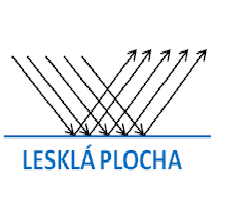 Odpovedz na otázky :Lúč, ktorý dopadá sa nazýva ................................................................  .Lúč, ktorý sa odráža nazývame  ...........................................................  .Odráža sa lúč od lesklej plochy?(vymaľuj správnu odpoveď )